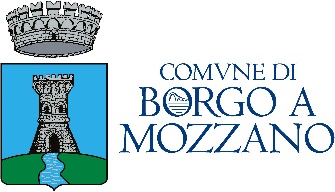                                                                                                                                                 Servizio alla Persona del Comune di:                                                                                                                                                              Borgo a MozzanoBANDO PER L’ASSEGNAZIONE DI CONTRIBUTI AD INTEGRAZIONE DEI CANONI DI LOCAZIONEANNO 2023Il/La sottoscritto/a ___________________________________________nato/a a ______________________il  ____________________________  residente nel Comune di _____________________________________  Piazza/Via __________________________________________n. ____ Frazione _______________________Codice Fiscale _________________________________________Tel. /Cell. ___________________________e-mail __________________________________________________________________________________Presa visione del Bando per l’assegnazione di contributi ad integrazione dei canoni di locazione Anno 2023CHIEDEChe gli venga assegnato il contributo ad integrazione del canone di locazione, ai sensi dell’art. 11 della legge 9 dicembre 1998 n. 431 per l’anno 2023 e a tal fine, essendo a conoscenza delle conseguenze amministrative e penali previste dagli artt. 75 e 76 del d.p.r. 28 dicembre 2000 n. 445 e s.m.i., per cui chi rilascia dichiarazioni mendaci, forma atti falsi o ne fa uso nei casi previsti dalla normativa citata in materia di autocertificazione, è punito ai sensi del codice penale e delle leggi speciali in materia e decade dai benefici eventualmente conseguenti al provvedimento emanato sulla base della dichiarazione non veritiera; essendo inoltre a conoscenza, ai sensi dell'art. 13 del d. Lgs. 196/2003 e dell'art. 13 del regolamento ue n. 2016/679, che i dati personali richiesti sono prescritti dalle disposizioni vigenti ai fini del procedimento relativo al presente bando  e verranno utilizzati esclusivamente per tale scopo.DICHIARA(dichiarazioni sostitutive ex artt. 46 e 47 D.P.R. 445/2000)Dichiarazioni obbligatorie a pena di esclusioneChe il proprio nucleo familiare è quello che risulta dall'Attestazione I.S.E.E. e all’Anagrafe del Comune di Borgo a Mozzano alla data di pubblicazione del bando e comprende più dettagliatamente:(*) indicare il numero corrispondente ad una delle sottoelencate condizioni:Anziano ultrasettantenne;Minore (alla data della presentazione della domanda);Disabile con invalidità >= al 74% (allegare: certificato di invalidità)componente del nucleo a carico dei servizi sociali(**) indicare la relazione con il richiedente (moglie, marito, figlio/a, genitore altro)che il valore I.S.E. in corso di validità è pari ad €	ed il valore I.S.E.E. inCorso di validità è pari ad €	;di essere titolare di beni immobili SI □ ( allegare certificazione ) - NO □;di non essere titolare, assieme al mio nucleo familiare, di un patrimonio mobiliare superiore ad  € 25.000,00 dichiarato ai fini I.S.E.E .(D.P.C.M. n. 159/2013) SI □ - NO □;di non essere titolare, assieme al mio nucleo familiare, di un patrimonio immobiliare superiore ad € 25.000,00 dichiarato ai fini I.S.E.E .(D.P.C.M. n. 159/2013) SI □ - NO □;di non essere titolare, assieme al mio nucleo familiare, di un patrimonio complessivo (somma del patrimonio immobiliare e del patrimonio mobiliare) superiore ad € 40.000,00 SI □ -      NO □;che il canone di locazione mensile per il 2023 è di Euro	, per un totale annuodi euro	;Che il periodo di validità del contratto di locazione nel 2023 è di.…...... mesi (indicare il numero);Che i metri quadrati dell’alloggio sono	;Di essere in situazione di morosità: SI □ - NO □;Che nell’alloggio risiedono più nuclei familiari:	SI □	- NO □se SI, che i nuclei familiari residenti sono	(indicare il numero);Di non essere conduttore di un alloggio inserito nelle categorie catastali A/1 (abitazioni di tipo signorile), A/8 (ville) e A/9 (palazzi di eminenti pregi artistici e signorili), come indicato dall’art. 1 comma 2 della Legge n. 431 del 9 dicembre 1998;Di ricevere altri benefici pubblici a titolo di sostegno alloggiativo: SI □ - NO □Se si, i suddetti benefici sono erogati dal seguente ente _______________________________Per il periodo	__________________________________2023 (indicare i mesi);DICHIARO ALTRESI’:di essere consapevole che il contributo ad integrazione dei canoni di locazione corrisposto ai sensi del presente bando concorre alla determinazione (riduzione) dell'importo del Reddito di Cittadinanza eventualmente percepito ai sensi del d.l. 28/01/2019 n. 4 convertito dalla L. 26/2019.DICHIARO INFINE:Da compilare solo in caso di I.S.E. ZERO o INCONGRUO (inferiore al canone di locazione annuo):*In riferimento ai componenti del proprio nucleo familiare per l’anno 2023, di aver ricevuto contributi/indennità/sostegno economico:dalla A.S.L. pari ad €	a titolo di 	da Caritas pari ad €	a titolo di 	dalla Parrocchia di	pari ad €	a titolo di 	da altro ente (specificare)	pari ad €	a titolo didai Servizi Sociali del Comune di Borgo a Mozzano, da cui è seguito ed ha ricevuto sostegni      economici sotto forma di contributi, buoni spesa, esenzione ticket.da Cognome		Nome		Cod. Fisc. 	                                   pari ad €	_________________a titolo di _____________________________*In riferimento ai componenti del proprio nucleo familiare per l’anno 2023:che sono stati svolti solo lavori saltuari (per €	mensili)che nessun componente ha svolto attività lavorativache almeno un componente svolge regolare attività lavorativa (per € …..................mensili);Il punto C), da compilare in alternativa alla presentazione di certificazione a firma del responsabile del competente ufficio comunale, nel caso in cui il soggetto richiedente usufruisca di assistenza da parte dei servizi sociali del Comune di Borgo a Mozzano.di essere a conoscenza che, ai sensi dell’art. 6 comma 3 D.P.C.M. 221/1999, nel caso di erogazione della prestazione, possono essere eseguiti controlli da parte della Guardia di Finanza al fine di accertare la veridicità delle informazioni fornite. E’ inoltre a conoscenza di quanto previsto dall’art. 71 del Testo Unico D.P.R. 445/2000 in materia di controlli sulle autocertificazioni che saranno svolti di intesa con la Guardia di Finanza secondo la normativa vigente.CHIEDEChe l’eventuale contributo spettante venga accreditato:sul proprio conto correntesul conto corrente del delegato cognome	nome 	codice fiscale ___________________________________________ (allegare documento di identità e codice fiscale del delegato);presso Banca	avente CODICE IBAN:(si informa che, in assenza dell'indicazione di un codice IBAN valido, l’eventuale contributo verrà erogato, in base alle normative in vigore)ATTENZIONE:LA MANCATA SOTTOSCRIZIONE E COMPILAZIONE DELLA DOMANDA SARA’ CAUSA DI ESCLUSIONEAi sensi dell’art 8 comma 3 della legge 241/90, il comune di Borgo a Mozzano non inoltrerà comunicazioni personali all’indirizzo dei singoli interessati circa l'avvio del procedimento e l’eventuale esclusione o collocazione nella graduatoria provvisoria o definitiva: i rispettivi provvedimenti saranno pubblicati all’albo pretorio e sul sito istituzionale.Borgo a Mozzano, li…………………………..	IL DICHIARANTE                          						……………………………………………………..DOCUMENTI DA ALLEGARE alla domanda in fotocopia:□ documento di identità in corso di validità;□ carta di soggiorno o permesso di soggiorno, con validità almeno biennale, o ricevuta relativa alla richiesta di rinnovo dello stesso (solo per cittadini extra-comunitari);□ contratto di locazione ai sensi della L. 431/98 regolarmente registrato;□ ricevuta dell’avvenuta registrazione del contratto relativamente all’anno 2022 oppure attestazione del regime di  “cedolare secca”;eventuale precedente contratto di locazione regolarmente registrato, stipulato per un alloggio sito sempre nel Comune di Borgo a Mozzano, riferito a mesi dell’anno 2023 non coperti dal contratto relativo all’immobile per cui si richiede il contributo (es. in presenza di un contratto decorrente dal 01/04/2023, può essere presentato il precedente contratto che copra i mesi che vanno dal 01/01/2023 al 31/03/2023;D.S.U. ed attestazione I.S.E.E. in corso di validità (anno 2023)foglio banca con codice iban.(banca /posta).INFORMAZIONI E CHIARIMENTI:Gli interessati potranno richiedere ulteriori informazioni, chiarimenti ed eventuale supporto nella compilazione della domanda presso l’Ufficio Casa del Comune di Borgo a Mozzano, Via Umberto I n. 1, ai seguenti contatti:Morelli Ivano tel. n. 0583 / 820423 - e-mail: morelli@comune.borgoamozzano.lucca.itSaisi Anna tel. n. 0583 /820433 - e-mail: saisi@comune.borgoamozzano.lucca.it(N.B.: i sopraelencati indirizzi mail sono da utilizzare SOLO per richiesta informazioni e chiarimenti. Non saranno accettate domande pervenute a questi indirizzi o in modalità diverse da quelle indicate nel bando.Informativa ai sensi art. 13 Regolamento UE 2016/679 (Regolamento Generale sulla Protezione dei Dati)Ai sensi dell’art. 13 del D. Lgs.196/2003 e dell’art. 13 del Regolamento UE n. 2016/679 recante disposizioni a tutela delle persone e degli altri soggetti rispetto al trattamento dei dati personali, si comunica che i dati personali forniti saranno oggetto di trattamento nel rispetto della normativa sopra richiamata e degli obblighi di riservatezza cui è tenuto il Comune di Borgo a Mozzano. I dati personali e le “categorie particolari di dati personali” richiesti sono prescritti dalle disposizioni vigenti ai fini del procedimento relativo alla presente domanda e saranno utilizzati esclusivamente a tale scopo. I dati personali saranno conservati per il periodo di tempo necessario per il conseguimento delle finalità per le quali sono raccolti e trattati. Il titolare del trattamentoBorgo a Mozzano lì 	___________________             Firma per presa visione_____________________________Nome e CognomeData di nascitaCodice fiscaleCondizione(*)Relazione (**)RICHIEDENTE